TEHNISKĀ SPECIFIKĀCIJA TS 4709.009 v1Aizsargcimdi skārienekrānu ierīču lietošanaiAttēliem ir informatīvs rakstursNr.AprakstsMinimālā tehniskā prasība Piedāvātās preces konkrētais tehniskais aprakstsAvots PiezīmesVispārīgā informācijaVispārīgā informācijaVispārīgā informācijaRažotājs (nosaukums, ražotnes atrašanās vieta)Norādīt informāciju4709.009 ST Aizsargcimdi skārienekrānu ierīču lietošanai Tipa apzīmējums Preces marķēšanai pielietotais EAN  kods, ja precei tāds ir piešķirtsNorādīt vērtībuNorādīt vai, izmantojot EAN kodu, ražotājs piedāvā iespēju saņemt digitālu tehnisko informāciju par preci (tips, ražotājs, tehniskie parametri, lietošanas instrukcija u.c.)Norādīt informācijuTehniskai izvērtēšanai tiks iesniegts katra ražotāja, jebkura nomināla vismaz viens paraugsAtbilstParauga piegādes laiks tehniskajai izvērtēšanai (pēc pieprasījuma), kalendārās dienas (norādīt konkrētu vērtību) ≤ 5Maksimālais garantētais preces piegādes laiks pēc pasūtījuma saskaņošanas, kalendārās dienas (norādīt konkrētu vērtību) ≤ 30Preces garantijas termiņš pēc tās piegādes, mēneši≥ 12Standarti Standarti Standarti Atbilstība EIROPAS PARLAMENTA UN PADOMES REGULAI (ES) 2016/425 (2016. gada 9. marts) par individuālajiem aizsardzības līdzekļiem un ar ko atceļ Padomes Direktīvu 89/686/EEK, t.sk. uz preces uzlikta CE zīmeAtbilstAtbilstība standartam LVS EN 388+A1:2019  Aizsargcimdi pret mehāniskiem riskiem  vai ekvivalentamAtbilstDokumentācijaDokumentācijaDokumentācijaIesniegts preces attēls, kurš atbilst sekojošām prasībām: ".jpg" vai ".jpeg" formātā;izšķiršanas spēja ne mazāka par 2Mpix;ir iespēja redzēt visu preci un izlasīt visus uzrakstus, marķējumus uz tās;attēls nav papildināts ar reklāmuAtbilstIesniegta preces tehnisko datu lapa vai cits dokuments, kurā norādīts preces apraksts un tehniskie parametriAtbilst(norādīt atbilstošo)Iesniegta REGULAI 2016/425 atbilstoša ES tipa pārbaudes sertifikāta kopija (II kategorija)AtbilstIesniegta ES atbilstības deklarācijas kopijaAtbilstIesniegta oriģinālā lietošanas instrukcija sekojošā valodāLV vai ENTiks iesniegta lietošanas instrukcija pie piegādes sekojošā valodāLVTehniskā informācijaTehniskā informācijaTehniskā informācijaBez vīlēm adīti, rokai pieguloši, ergonomiski divslāņu (ar pārklājumu) aizsargcimdi pret mehāniskiem riskiem, kas paredzēti arī skārienekrānu ierīču lietošanaiAtbilstPamata materiāls – poliester, poliamīds (neilons) vai līdzvērtīgs elastīgs materiālsAtbilst (norādīt atbilstošo)Plaukstas daļa, t.sk. pirksti, un daļēja pirktu virsējā daļa ar PU vai nitrila pārklājumu (cimdu otrais slānis)Atbilst(norādīt atbilstošo)Ar augstu skārienjūtību (touchscreen funkciju) pirkstu galos AtbilstElastīga, pieguloša aproceAtbilstAizsargcimdu mehānisko īpašību veiktspējas (efektivitātes) līmeņi (level of performance) atbilstoši standartā norādītai secībai :nodilumizturība (abrasion resistance) (1÷4)≥ 1noturība pret griezumiem ar asmeni (coupe test: blade cut resistance) (1÷5)≥ 1noturība pret plīsumiem (tear resistance ) (1÷4) ≥ 2noturība pret caurduršanu (puncture resistance) (1÷4)X (nav testēts)aizsardzība pret griezumiem (TDM test: cut resistance) (A÷F)X (nav testēts)Aizsargcimdu izmēru diapazons 7 – 11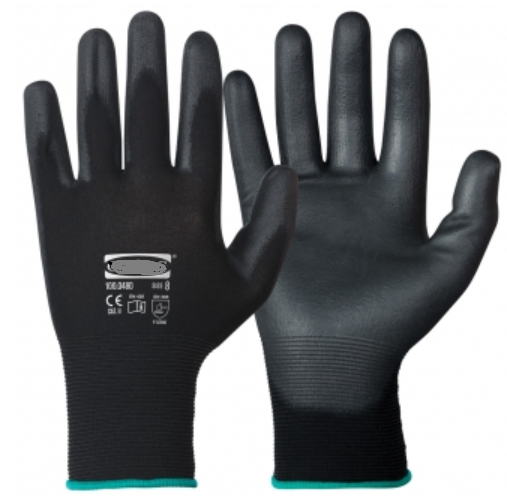 